The Fond du Lac Columbian Club, Inc.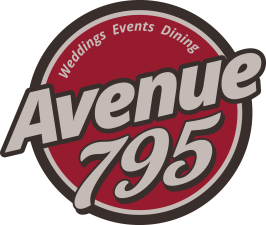 795 Fond du Lac AvenueFond du Lac, Wisconsin 54935Sean M. Maroney -  Manager   Banquet FacilityBuffet / or Family StyleMenu Selections $21 per personChoice of Two EntreesCrispy Baked Chicken with DressingRoast Turkey Breast with DressingCountry Baked HamRoast Pork LoinBraised Beef TipsSliced Roast SirloinBaked CodChoice of One SideWhipped Potatoes w/ GravyWild RiceRice PilafButtered Egg NoodlesRoasted Red PotatoesAu Gratin PotatoesChoice of One VegetableSweet Whole Kernel CornGreen BeansBaby CarrotsSweet PeasCalifornia MedleyAll family style and buffet meals include: your choice of a House Tossed Salad, Caesar salad or Homemade Cole Slaw. Includes Fresh Rolls and butter, and Beverage (Milk, Coffee, and Water)We require a minimum attendance guarantee 72 hours in advance.All prices are subject to tax of 5.5% and service charge (gratuity) of 18%We would love to work with you on custom menus for your event. Subject to availability of products and necessary pricing adjustment